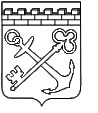 АДМИНИСТРАЦИЯ ЛЕНИНГРАДСКОЙ ОБЛАСТИКОМИТЕТ ПО ФИЗИЧЕСКОЙ КУЛЬТУРЕ И СПОРТУЛЕНИНГРАДСКОЙ ОБЛАСТИПРИКАЗ от ___________________ 2020 года № ____О внесении изменений в приказ комитета по физической культуре и спорту Ленинградской области от 30 июня 2020 года №19-о «О признании утратившим силу приказа комитета по физической культуре и спорту Ленинградской области от 25 апреля 2017 года № 657-о «О модельной методике оплаты труда работников государственных учреждений Ленинградской области, подведомственных комитету по физической культуре и спорту Ленинградской области»В соответствии с разделом 5 Положения о комитете по физической культуре и спорту Ленинградской области, утвержденного постановлением Правительства Ленинградской области от 16.01.2014 №4, в целях приведения нормативных правовых актов комитета по физической культуре и спорту Ленинградской области в соответствие с действующим законодательством приказываю:1. Внести изменения в приказ комитета по физической культуре и спорту Ленинградской области от 30 июня 2020 года №19-о «О признании утратившим силу приказа комитета по физической культуре и спорту Ленинградской области от 25 апреля 2017 года № 657-о «О модельной методике оплаты труда работников государственных учреждений Ленинградской области, подведомственных комитету по физической культуре и спорту Ленинградской области» заменив в пункте 2 дату  «с 1 июля 2020 года» на дату «с 1 сентября 2020 года». 2. Контроль за исполнением настоящего приказа остается за председателем комитета.Председатель комитета                                               		            Г.Г. Колготин